Resources for Key stage 1,2, and 3 Art Teachers and Parents!Topic; Landscapes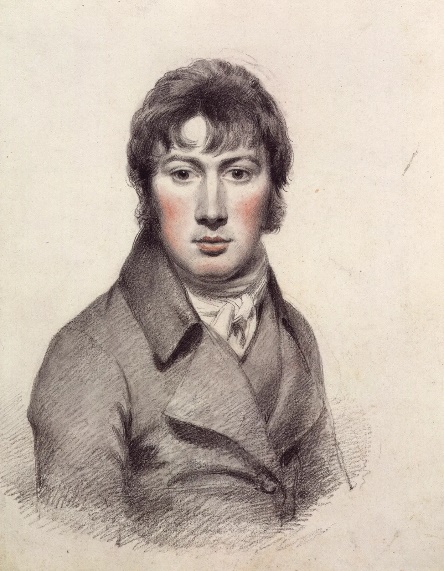                                                                 Focus artist: John ConstableThe Haywain painting  can be found in more detail here for teaching purposes (click below): https://www.nationalgallery.org.uk/paintings/john-constable-the-hay-wainArtist: John Constable. Famous for painting the Suffolk countryside in the 17th and 16th CenturyBorn: June 11, 1776 - Suffolk, EnglandDied: March 31, 1837 - London, England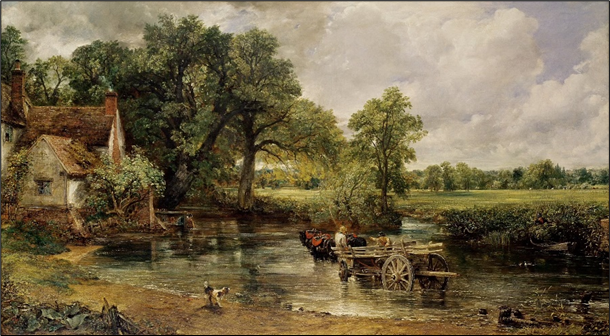 Painting Title: The HaywainDate painted: 1821Medium: Oil on CanvasSpecialised subject matter: LandscapeArtistic Movement: ‘Romanticism’ which began circa 1770Fun facts: ·The River Stour (The water seen in the Haywain) is a subject Constable painted time and time again. ·‘Constable Country’is the name given to his native valley Stour·Visitors can go and visit the area that Constable is from and view what spots he created his painting from.The Haywain ActivityCan you draw a modern day Haywain?Copy the original Haywain and make changes to some of the scenery. Include a subject you would find in our modern day world. For example, a recycling bin, an electric car. The house could include solar panels on the roof!Teachers/Parents: Find images of modern-day items for your pupils to choose so that they are not completing it from their imagination. Teachers/Parents: Remember if you have downloaded this resource you can upload images of your pupil’s work for me to post and comment on! 